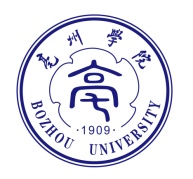 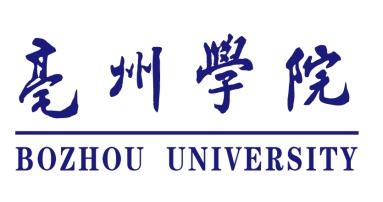 2020年普通专升本招生简章一、学院概况 亳州学院是国家教育部批准设置的公办普通本科高校，坐落于“国家历史文化名城”、“全国首批优秀旅游城市”、首批“国家中医药健康旅游示范区”、全国十大“一带一路国际健康旅游目的地”、全国“四大药都”之首——安徽省亳州市。这里文脉悠长，人文荟萃，老子、庄子、曹操、华佗、花木兰、陈抟等一批圣哲先贤诞生于此，是道家文化、中医药文化的发祥地。学院办学历史始于1909年创办的蒙城师资讲习所，1952年设置蒙城师范学校，2002年3月经国家教育部批准，独立升格为亳州师范高等专科学校。2016年3月，经国家教育部批准，亳州师范高等专科学校独立升格为亳州学院。百年办学历史，蕴育了“善学善教，育己育人”的校训，形成了“严谨、垂范、求真、拓新”的教风和“勤学、善思、砺志、进取”的学风。学院坚持“地方性、应用型、特色化”办学定位，以教育学类、中药学类、食品科学与工程类、电子信息和经济管理类等专业为特色，构建了基础学科与应用学科交叉融合，教育学、工学、理学、医学、经济学、管理学、文学、艺术学多学科协调发展的学科专业体系。学院拥有一支高素质的教师队伍，共有专任教师444人，其中正高级职称55人、副高级职称105人，专任教师中博士57人、硕士374人。现设中药学院、电子与信息工程系、生物与食品工程系、经济与管理系、教育系、中文与传媒系、外语系、美术系、音乐系、体育系、马克思主义学院等11个教学院系学院围绕建设充满活力、特色鲜明的地方高水平应用型本科高校目标，积极推进转型发展、开放发展、创新发展和服务发展，努力构建应用型人才培养体系，大力推进学科专业建设。现有制药、酿酒、中药苗组培、电子与信息、设计与传媒、物流、会计、旅游、教师教育等实验实训中心，共有实验、实训室160多个，满足各专业实验实训教学需要。学院强化大学生社会责任教育、创新创业教育和实践教育，激发应用型、技术技能型人才培养活力，人才培养质量稳步提升。毕业生在各行各业的优秀表现，获得了用人单位的一致好评。学院正朝着建设特色鲜明、充满活力的应用型本科高校阔步前进！二、专业介绍（一）小学教育专业（0558-5348227、5348221）培养目标：本专业旨在培养德智体美劳全面发展，热爱小学教育事业，具备现代教育理念，掌握小学教育专业基础知识、基本理论和教育教学基本技能，具有较强创新精神、实践能力、运用现代教育技术能力和教育科研能力的全科型教师。2.主修课程：教育心理、学发展心理学、课程与教学论、特殊教育概论、学校管理实务、学生指导与班级管理、文献检索与论文写作、中外教育史、小学语文教学与研究、小学数学教学与研究、小学英语教学与研究等。3.学制：两年，授予教育学学士学位。（二）学前教育专业（0558-5348227、5348221）1.培养目标：本专业旨在培养德智体美劳全面发展，热爱学前教育事业，具备扎实的学前教育专业知识与技能，能在保教机构、教育行政部门以及其他相关机构从事保教、研究和管理等方面工作的复合型人才。2.主修课程：教育学基础、心理学基础、学前儿童卫生与保健、中外学前教育史、幼儿园课程、学前儿童游戏、学前儿童健康教育、学前儿童语言教育、学前儿童社会教育、学前儿童科学教育、学前儿童数学教育、学前儿童艺术教育、学前教育科研方法、音乐、美术、舞蹈等。3.学制：两年，授予教育学学士学位。（三）文化产业管理专业（0558-5348241、5348240）1.培养目标：培养熟练掌握文化行政管理和文化企业经营专业知识，文化政策和法律知识，能够在政府文化管理机关、文化企事业单位、新闻出版机构、文化媒体等部门从事创意、经纪、管理、教育等工作的复合型人才。2.主修课程：文化产业管理概论、文化资源概论、文化创意学、大众传媒管理、民俗文化学、文化消费心理学、大众传播学、社会研究方法训练、数据分析与spss应用训练、文化产业营销训练、文化项目文案写作训练、文化企业经营与管理训练、数字网络技术训练、摄影摄像训练等课程。3.学制：二年，授予管理学学士学位。（四）汉语言文学专业（0558-5348241、5348240）1.培养目标：培养具有汉语言文学基本理论、基础知识和基本技能，具有创新精神和初步科学研究能力，能胜任中学语文教学、党政企事业单位创意策划与文化宣传或其他相关性专业工作的具有本科学历的复合型、应用型专门人才。2.主修课程：古代汉语、中国文学史、文学概论、语言学概论、美学、外国文学、学科论文写作、社会研究方法、文献检索、汉字学、国学经典导读等。3.学制：二年，授予文学学士学位。（五）制药工程专业（0558-5348222、5348195）1.培养目标：培养能适应国家与地方经济建设需求，具备中医药学基本理论和基本知识，掌握中药（中药材、中药饮片及中成药）生产、分析鉴定、营销管理等技术的工程应用型人才。可从事中药资源开发与利用、中药制剂生产、科技开发、工艺及工程设计、中药质量分析与检测、中药临床合理用药、中药新药研究开发及药事管理、中医药营销管理等工作。2.主修课程：高等数学、大学物理、物理化学、生物化学、中药化学、中药学、中药药理学、工程制图与CAD、化工原理、制药工艺学、药物分析、中药炮制学、制药过程自动化与仪表、制药设备与工艺设计、中药药剂学、药事管理与法规等。3.学制：二年，授予工学学士学位。（六）中药学专业（0558-5348222、5348195）1.培养目标：培养具有中医药事业发展需要，具备中药学基础理论、基本知识和基本技能，同时具备一定的中医学基础，能够从事标准化中药研究开发、药材的品种鉴定及品质评价、中药的质量控制和生产管理、中药药理与安全性评价及临床合理用药等方面的应用型专门人才。2.主修课程：中医学基础、临床中药学、中药学、方剂学、基础化学、生物化学、药用植物学、中药化学、中药鉴定学、中药药剂学、中药制剂分析、中药炮制学、中药药理学、药事管理与法规等。3.学制：二年，授予理学学士学位（七）生物工程专业（0558-3030060、3030061）1.培养目标：本专业培养具备坚实的化学、生物学和药学基础，系统掌握生物技术、现代制药技术的基本技能，以生物技术药物为主要方向，以药用真菌资源开发为专业特色，具有良好的科学素养和较强的创新能力的高级复合型专业人才。2.主修课程：分子生物学、细胞生物学、基因工程、发酵工程、化工原理、生物制药工艺学、生物药物分析与检验、药用真菌学、保健品开发与管理。3.学制：二年，授予工学学士学位。（八）酿酒工程专业（0558-3030060、3030061）1.培养目标本专业培养具有较强的酿酒实践技能和创新意识，具有高度社会责任感，良好的科学、文化素养，具有宽广知识面和适应能力的应用型人才。能在酿酒及相关学科领域从事科学研究、技术开发、工程设计、生产管理以及市场营销等工作。2.主修课程生物化学、微生物学、酿酒分析与检测、酒类风味化学、白酒工艺学、啤酒工艺学、黄酒工艺学、葡萄酒工艺学、白酒品评与勾兑、酿酒综合实践（白酒、葡萄酒、黄酒、啤酒、大曲）、毕业实习和毕业论文（设计）。3.学制：二年，授予工学士学位。（九）运动康复专业（0558-3035956、3035957）1.培养目标：本专业培养德、智、体、美全面发展，具备运动科学和康复医学方面的知识体系，系统掌握现代康复诊疗和运动损伤防护的基本知识、基本技能、基本方法，能够在医院、社区卫生服务中心、社会康复机构、健身机构、运动训练基地、养老院、疗养院、学校等单位从事运动康复治疗、运动损伤防护、健康服务等工作的高素质应用型人才。2.主修课程：运动解剖学、功能解剖学、运动生理学、人体组织学、运动生物化学、病理学；临床医学概要、康复评定学、运动康复技术、运动损伤学、肌肉骨骼康复、慢性疾病康复、神经病损康复、理疗技术、推拿按摩、中医养生康复技术、华佗五禽戏、瑜伽术等。3.学制：二年，授予教育学学士学位。（十）物流管理专业（0558-3035954、3035955）1.培养目标：本专业培养学生具有经济学、管理学基本理论知识，具备分析和解决物流企业管理问题的基本能力，能熟练掌握现代物流管理与运营基本技能，符合现代物流业需要、能在物流管理领域从事全过程策划、管理和物流信息化工作的高级复合型管理人才。2.主修课程：微观经济学 宏观经济学 运筹学 生产与运作管理 供应链管理 物流系统规划与设计 运输与包装管理 仓储与配送管理 物流系统建模与仿真 物流信息管理3.学制：二年，授予管理学学士学位。（十一）电子商务专业（0558-3035952、3035953）1.培养目标：电子商务专业是融计算机科学、市场营销学、管理学、经济学、法学和现代物流于一体的新型交叉学科。本专业培养掌握计算机信息技术、市场营销、国际贸易、管理、法律和现代物流的基本理论及基础知识，具有现代管理和信息经济理念，能熟练利用现代互联网和计算机信息技术开展电子商务营销管理活动，具备现代电子商务系统规划、设计、开发及管理、评价能力的创新型复合型电子商务高级专门人才。2.主修课程：电子商务系统分析与设计、电子商务组织与运营、网页设计与制作、电子商务安全、电子商务数据分析、Python与数据分析、商务智能等3.学制：二年，授予工学学士学位.（十二）应用统计学专业（0558-3035952、3035953）
1.培养目标：培养具有良好思想政治素质和理论素养，掌握统计学科的基本理论、基础知识和基本方法、能够运用统计知识和使用计算机解决若干实际问题、拥有较强的创新精神、研究能力和实践能力的高级专业人才；为经济社会发展培养德才兼备的高素质的基础学术型及应用型人才；为硕士研究生教育提供优质生源。
2.主修课程：统计学导论、数理统计学、应用回归分析、应用多元统计分析、应用随机过程、统计预测和决策、统计应用软件等。
3.学制：两年，授予理学学士学位。（十三）商务英语专业（0558-3031252、5348237）
1.培养目标：培养德、智、体、美、劳全面发展、能够适应社会经济发展需要、具有扎实的英语语言基础知识、英语交际能力、写作和翻译能力，具有较强的商务英语专业知识和广泛的人文知识，可以从事外事接待、商务活动及进出口外贸业务的应用型商务英语人才。
2.主修课程：商务综合英语、国际商务概论、商务英语视听说、商务英语阅读、会计学原理、商务谈判、国际商法、商务英语写作、商务英语翻译、跨文化商务沟通、欧美文化概论等
3.学制：二年，授予文学学士学位。三、招生专业、计划及专业范围四、考试科目及教材（见“亳州学院招生信息网”http://www.bzuu.edu.cn/zzxx）五、亳州学院2020年普通专升本招生章程（见“亳州学院招生信息网”http://www.bzuu.edu.cn/zzxx）六、通联方式学院地址：安徽省亳州市经济开发区汤王大道2266号   招生联系电话：0558—5598588、5367133（兼传真）、5367131校园网主页：http://www.bzuu.edu.cn/　招生网主页：http://www.bzuu.edu.cn/zzxx/  招生咨询电子邮箱：1018583912@qq.com      fywuyongxin@163.com邮编：236800招生咨询QQ：1018583912微信公众号：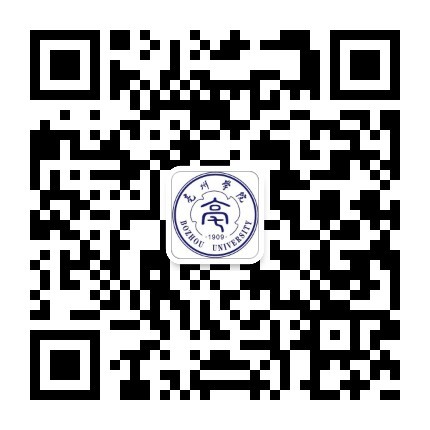 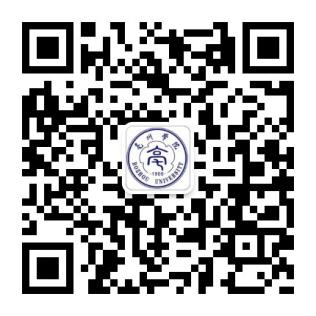 专业代码专业名称学制学科计划专业范围备注学费学费040106学前教育2教育学200相同或相近师范35003500040107小学教育2教育学150相同或相近师范35003500120210文化产业管理2管理学140相同或相近非师范　35003500050101汉语言文学2文学200相同或相近非师范35003500083001生物工程2工学180相同或相近非师范　39003900082705酿酒工程2工学180相同或相近非师范39003900081302制药工程2工学140相同或相近非师范　39003900100801中药学2工学180相同或相近非师范　42904290040206运动康复2教育学120相同或相近体育38503850120601物流管理2管理学130相同或相近非师范35003500071202应用统计学2理学50相同或相近非师范39003900120801电子商务2工学50相同或相近非师范35003500050262商务英语2文学90相同或相近非师范35003500合计合计合计合计181018101810注：表中学费标准暂按照皖价行费字〔1999〕240号、皖价行费〔2000〕259号、教计〔2006〕15号文件收，收费标准如有变更，以省级部门核准的最新收费标准执行。注：表中学费标准暂按照皖价行费字〔1999〕240号、皖价行费〔2000〕259号、教计〔2006〕15号文件收，收费标准如有变更，以省级部门核准的最新收费标准执行。注：表中学费标准暂按照皖价行费字〔1999〕240号、皖价行费〔2000〕259号、教计〔2006〕15号文件收，收费标准如有变更，以省级部门核准的最新收费标准执行。注：表中学费标准暂按照皖价行费字〔1999〕240号、皖价行费〔2000〕259号、教计〔2006〕15号文件收，收费标准如有变更，以省级部门核准的最新收费标准执行。注：表中学费标准暂按照皖价行费字〔1999〕240号、皖价行费〔2000〕259号、教计〔2006〕15号文件收，收费标准如有变更，以省级部门核准的最新收费标准执行。注：表中学费标准暂按照皖价行费字〔1999〕240号、皖价行费〔2000〕259号、教计〔2006〕15号文件收，收费标准如有变更，以省级部门核准的最新收费标准执行。注：表中学费标准暂按照皖价行费字〔1999〕240号、皖价行费〔2000〕259号、教计〔2006〕15号文件收，收费标准如有变更，以省级部门核准的最新收费标准执行。注：表中学费标准暂按照皖价行费字〔1999〕240号、皖价行费〔2000〕259号、教计〔2006〕15号文件收，收费标准如有变更，以省级部门核准的最新收费标准执行。